         15.03.2019                                        г. Елабуга                               № 211Об установлении границ территориального общественного самоуправления №11В соответствии с Уставом муниципального образования город Елабуга Елабужского муниципального района Республики Татарстан, Положением о порядке организации и осуществления территориального общественного самоуправления в муниципальном образовании город Елабуга Елабужского муниципального района, утвержденным решением Елабужского городского Совета от 27.06.2011 года №51, Елабужский городской Совет Республики ТатарстанРЕШИЛ:1. Установить границы Территориального общественного самоуправления №11 в пределах следующих территорий проживания граждан:Жилые дома города Елабуга, расположенные по адресу:- Улица Мусы Джалиля, дома: 43б, 43в, 45, 47, 47а, 47в, 49, 50, 51, 52, 54, 56, 58, 60, 62, 64;- переулок Дорожников - все дома;- Заезд Зои Космодемьянской - все дома;- улица Карьерная, дома: 47-54, 56, 57, 59, 61, 61а, 62, 63, 63а, 64;- улица Маяковского, дома: 37,39,41,43,45,47,51,53,55;- улица Первомайская, дома: 40, 40а, 40б, 42, 42а, 44, 44а, 44б, 46, 46а, 48, 50, 85, 87, 89, 91, 93, 95, 97, 99, 101, 105, 107, 109, 111, 113, 115,115а,117, 119, 121, 123, 125, 127, 129, 131,133,135,137,139,139 а, 141, 143, 145, 145а, 147, 147а, 149, 149а;- улица Свердлова, дома: 52,54,56,58,60,62,64,66,67,68- 91, 93, 93а, 93б, 95, 97, 99, 101, 103, 105,107, 109, 109а, 111, 113, 113а;- улица Северная, дома: 30, 30а, 30б, 32, 33, 34, 35-50, 52, 54-69, 71, 73, 75, 77;- улица Максима Горького, дома: 123, 125, 127, 129, 131, 135, 137, 139, 139а, 141, 143, 145, 147, 149, 151, 153, 155, 157, 159, 159а, 161, 161а, 161б, 163, 163а, 163б, 165, 165а, 167, 169, 169а, 169б, 169в, 171, 173, 175.- улица Морквашенская - все дома;- улица Саралинская - все дома;- улица Бондюжская - все дома;- переулок Майский - все дома;- переулок Кленовый - все дома;- переулок Совхозный - все дома;- переулок Свечной - все дома;- переулок Романовского - все дома;- переулок Свечникова - все дома;- переулок Аббасова - все дома;- улица Тугарова, дома:  26, 28, 30, 30б, 32, 32а, 34, 44, 48, 50, 52, 54, 56, 58, 60.2. Решение Елабужского городского Совета Республики Татарстан от 28.09.2018 года №160 «Об установлении границ территориального общественного самоуправления №11» отменить.3. Настоящее решение вступает в силу с момента подписания.4. Контроль над исполнением настоящего решения возложить на постоянную депутатскую комиссию по вопросам муниципального устройства, правопорядка и законности, градостроительства, инфраструктурного развития и реформирования ЖКХ.Председатель                                                                             	      Г.Е. ЕмельяновЕЛАБУЖСКИЙГОРОДСКОЙСОВЕТРЕСПУБЛИКА ТАТАРСТАН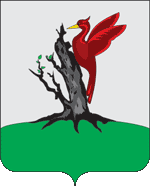 ТАТАРСТАН РЕСПУБЛИКАСЫАЛАБУГАШӘҺӘРСОВЕТЫ            РЕШЕНИЕ                              КАРАР